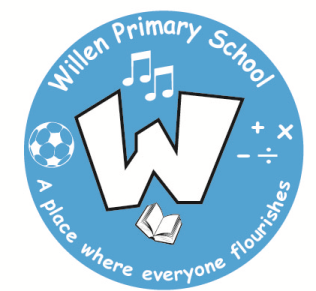 WPS SEND Information Report 2021Status LIVE September 2021To be reviewed: September 2022SEN INFORMATION REPORT 2021-22(In accordance with Section 65 (3) of The Children’s and Families Act 2014)SPECIAL EDUCATIONAL NEEDSThe Code of Practice (2014) explains that a child or young person has SEND if they have a learning difficulty or disability which calls for special educational provision to be made for him or her. This is due to a significantly greater difficulty in learning than the majority of others of the same age, or has a disability which prevents or hinders him or her from making use of facilities of a kind generally provided for others of the same.The four main broad areas of SEND are as detailed below:Communication and Interaction, Cognition and Learning, Social, Emotional and Mental Health Difficulties, Sensory and /or Physical Needs.These areas of SEND offer an overview of the range of needs and in many cases, children do have needs that cover more than one of these areas. The purpose of identification within the broad areas is to help in the decision behind the support for the individual and ensure this takes into consideration the needs of the whole child as well as their Special Educational Needs. This allows for the most appropriate intervention to support the individual pupil and ensure their needs are fully catered for. We are a fully inclusive school and continuously strive to provide the best for all our children, including those with SEND.Safeguarding:At Willen Primary School, safeguarding and child protection is paramount and we are fully committed to ensuring the welfare and safety of all our children. We believe that pupils have a right to learn in a supportive, caring and safe environment which includes the right to protection from all types of abuse; where staff are vigilant for signs of any student in distress and are confident about applying the processes to avert and alleviate any such problems. If any behaviour is a concern in relation to safeguarding Willen Primary School procedures and processes will be followed at all times in accordance with the Child Protection Policy. Any concerns will be referred to the Designated Safeguarding Leads; Carrie Matthews, Sarah Orr, Claire Dale, Kim Cole and Hayley Gates, as procedures state.IDENTIFICATION AND ASSESSMENTAt Willen Primary School children are identified as having SEND through a variety of different strategies and assessments including:-Concerns raised by parents/carers.-Concerns raised by teaching staff or previous school.-Assessment and tracking data.-There is a change in the child’s behaviour or self-esteem which impacts on their learning.-Liaison with external professionals-A medical diagnosis.We believe parents, carers and class teachers are central to the identification process.PLANNING, DELIVERING AND MANAGING PROVISIONThe class teacher has overall responsibility for the planning and teaching of the curriculum for all children which is monitored by senior leaders throughout the school. If a child has a Special Educational Need, an Achievement Plan will be produced in conjunction with the parent and pupil. It will highlight the long and short term outcomes specific to the child’s needs. Should a child require additional support in order to meet their short term outcome, they may be included in an intervention group which will be conducted by a teacher or Learning Support Assistant. Alternatively they may need small adaptations to support them with the learning within the classroom.EVALUATION OF THE EFFECTIVENESSThe personalised provisions are planned in consultation with the SENCO. All interventions for a child are recorded on their Achievement Plan or an Intervention Record. The impact of interventions are measured and discussed at termly Pupil Progress Meetings. The SENCO also evaluates the effectiveness of the intervention against the aims and base line assessment. This evaluation and review then contributes to the discussion regarding new interventions.ASSESSING AND REVIEWING PROGRESSThroughout the year, parents and pupils will be invited to meetings to review the provision that has taken place that term and assess if the children have achieved the short term outcomes on their Achievement Plan. This will be conducted by the class teacher. If the child has an Education, Health Care Plan, then parents are invited to planning, review and transition meetings as required.  Specialist teachers, Speech and Language Therapists, Occupational Therapists and a representative from the SEND team at the Milton Keynes Council may also be present, alongside the class teacher and parents within this meeting. Parents and the school team around the child will also be invited to a Person Centred Annual Review. In addition, we always adopt an open door policy and actively encourage any parent/carer to share any concerns, however small.TEACHING AND LEARNING APPROACHAll children are entitled to universal high quality teaching, adapted to children’s individual needs to enable them to access the curriculum. Lessons will be differentiated to support children in accessing the lesson at a level appropriate to their learning and developmental stage. Lessons will use a range of visual, aural and kinaesthetic elements to interest and engage children. The lessons take into account children’s needs and they are planned in order to remove any barriers to the curriculum.ADAPTATION TO THE CURRICULUM AND LEARNING ENVIRONMENTSome children may require the curriculum to be adapted in order to remove any barriers that would prevent them from assessing lessons. We therefore find ways in which all pupils can take part in lessons and out-of-school activities. As a school we regularly review the way in which resources are matched to the needs of all the children. Adjustments may be in the form of using word processors or oral recording devices instead of recording information in a traditional format. It may also be specialist equipment, such as coloured overlay, pencil grip or fiddle bands. Advice from external agencies is welcomed in order to further develop and train staff in adaptations to lessons. Within some year groups, the number of children within each group may also be smaller to allow for more focused teaching of children with higher level needs. As a school, we adopt dyslexia and autistic friendly strategies within the learning environments across the school. At Willen Primary School, we feel access to all areas of school life is important and have a SEND policy and accessibility plan detailing how we ensure this happens.INCLUSIONAt Willen primary School we work extremely hard to make sure children are fully included with their peers within learning experiences both inside and outside the classroom. Risk assessments are carried out and procedures put in place to enable all children to participate, wherever possible, in consultation with parents/carers. If a health and safety risk assessment suggests that an intensive level of 1-1 support is required or that an activity may not be suitable for a child, then this will be discussed with the parents prior to the trip or activity. Every measure is taken to fully include every child as long as it is safe to do so.PROVISION FOR EMOTIONAL, MENTAL AND SOCIAL DEVELOPMENT.At Willen Primary School we pride ourselves on outstanding pastoral support and acknowledge that at some time within their school life all children may need extra support from their class teacher.If however, children need further opportunities this may include:- opportunities to talk through concerns with members of staff.- individual time with the learning mentor to further explore feelings, anxieties and behaviour.-access to small group work to promote confidence, self-esteem, emotional awareness, anger management or social interaction with our Learning Mentor.-play time support such as a play buddy, teaching assistant or play leader to promote games, activities and social interactions.EXPERTISE AND TRAININGPupil support at Willen primary School comes from all adults in school. The Senior Leadership team, the SENCO, Learning Mentor and Learning Support Assistants also support children’s wellbeing specifically when required. The school also employs a Learning Support Assistants who works with child within the different year groups. Within the year groups, there are also interventions carried out by experienced teachers. All staff within the school receives access to regular training related to special educational needs and disabilities and Willen Primary School also has access to local authority training as appropriate. We provide our staff with specific training as the needs of the children arise. EXTERNAL AGENCIESOccasionally a child or family may need more specialist support from an outside agency. If the advice of a Specialist Teacher is required, parents’ consent will be initially required for the needs of their child to be discussed, and this will then trigger the involvement of the relevant Specialist Teacher. For other external agencies such as Educational Psychologists and Speech and Language Therapists, parents’ consent will be initially required and a consultation appointment will be arranged.EQUIPMENT AND FACILITIESAt Willen Primary School we strive to increase the range of equipment used within school for children with SEND as well as the facilities we offer. Equipment within school can range from specialist seating and equipment to support children in accessing their lessons. It may also include equipment that supports children with their attention within lessons such as tangles or visual support cards. Specialist equipment for subjects such as PE is used within school to support children with their gross motor skill development and adapt the curriculum for children with disabilities where appropriate.At Willen Primary School we also have facilities such as a medical room which is staffed at lunchtimes in order to support children with medical needs or disabilities in school. Our school also has a disabled toilet and showering and changing facilities. In addition to this we also have our lounge area where the Learning mentor is based and where children receive support.INVOLVEMENT OF PARENTSWe strongly believe parents/carers are central to all we do at Willen Primary School. We therefore actively welcome the involvement from parents. Class teachers are available at the end of the school day if you want to have an informal chat. If parents required a more detailed conversation, an appointment can be made with the class teacher, SENCO and/or Learning Mentor. All parents are also kept informed of their child’s progress through parental consultations, the child’s mid- year and annual school report. When children have an Achievement Plan, parents and pupils will be invited to Pupil Progress Review Meetings, as appropriate. This is where outcomes and interventions will be agreed upon in collaboration and previous ones reviewed.INVOLVEMENT OF PUPILSAt Willen Primary School we believe that the child’s opinions are fundamental in ensuring they are happy and achieve within school. Pupils are therefore involved in all meetings with regards to their provision. SEND Pupil Profiles and provision maps are written in conjunction with the pupil, or having considered their views.The format of the Annual Review process for children with statements or EHC Plans also is focused on a more child centred approach where the pupil will be invited to participate in the meeting or part of the meeting to present their views if appropriate.INVOLVEMENT OF GOVERNORSOur governing body is very active and fully supportive in all areas of school life, including SEND. We have a SEND Governor, Jade Gilks, who meets with appropriate school staff and information is regularly fed back and shared at the governors meetings. Any complaints would follow our complaints procedures and would include the Governors as appropriate. TRANSITIONWhen children with SEND transition to Willen Primary School mid-year or mid key stage, all information from the previous school will be requested and shared with the new teaching team in order to ensure timely intervention and awareness of needs. If required, an observation may also take place at the previous school to gain a full understanding of successful strategies and the provision in place. Additional visits to our school may also be organised as part of the transition process in order to make children more familiar with the routines and layout of the school. These opportunities are all tailored to the individual needs in order to support smooth transition to the school.If a child is transitioning from Willen Primary School, all SEND information is passed on to the receiving school and a transition meeting may be set up with the SENCo of the receiving school, the parents and the pupil (if appropriate). Willen Primary School will also support any additional transition visits to the receiving school or for members of staff to come into our school in order to build the relationship with the pupil. Invitations are also extended to the receiving school for Annual Review Meetings.CONTACT DETAILSSchool:At Willen Primary School, the first point of contact will be your child’s class teacher either in person or by phone. Meetings can also be arranged with the Learning Mentor (Mrs Kim Cole) or SENDCO (Miss Hayley Gates).External Agencies:Milton Keynes Council SEND Team - 01908 253414SEND IAS – 01908 691691Sensory Team (based at St Pauls) – 01908 669735Children’s and Families Practices – 01908 253712Speech and Language Therapy Team – 01908 725299Intervention and Inclusion Team - 019080657825Children and Adolescent Mental Health Services – 01908 607501Children and Adolescent Mental Health Services Parent Helpline – 0808 802 5544Further contact information for external agencies is available in the Local Authority’s Local Offer. https://www.milton-keynes.gov.uk/schools-and-lifelong-learning/send-local-offerCOMMUNICATIONAt Willen Primary School we endeavour to get it right as we unashamedly put the needs of the pupils first. Parents are positively encouraged to come into school to talk about any aspect of their child’s education. Initial contact is usually made through the child’s class teacher, and in the vast majority of cases, concerns or anxieties are usually resolved at this stage. If not, then the Learning Mentor or SENDCO, Senior Leadership Team and ultimately the Head Teacher will always strive to resolve any concerns. However, in the very unlikely event this fails and a parent wishes to make a formal complaint, the governing body has published guidelines for parents detailing the necessary stages in the formal complaints procedure.COMPLAINTSPlease refer to the school’s complaints procedure (on the website) should you feel it necessary to make a formal complaint.LOCAL AUTHORITY LOCAL OFFERMilton Keynes local authority has also devised a local offer. This has been written in order to show the availability of provision within the local area and to support parents/carers with more information with SEND procedures.This can be found on the following link: https://www.milton-keynes.gov.uk/schools-and-lifelong-learning/send-local-offer